Miejski Ośrodek Pomocy Społecznej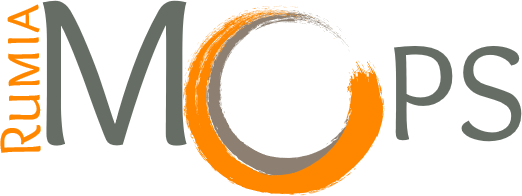 ul. Ślusarska 2, 84-230 Rumia 	Tel. 58 671 05 56, fax. 58 671 08 36NIP 958 097 71 98REGON 19 058 16 18Dział Administracyjny ul. Sabata 3, 84-230 Rumia 		tel. 58 671 05 56 wew. 810, 811 fax. 58 671 08 36DA.222.1.43.2022							     Rumia, dnia 08.11.2022 r.ZAPYTANIE OFERTOWENa podstawie art. 2 ust.1 pkt 1 ustawy z dnia 11 września 2019 r.  Prawo zamówień publicznych (tj. Dz.U. z 2022 r. poz. 1710 z późn. zm.), Gmina Miejska Rumia - Miejski Ośrodek Pomocy Społecznej w Rumi, zaprasza do składania ofert na świadczenie usług w zakresie badań profilaktycznych oraz profilaktycznej opieki zdrowotnej pracowników Miejskiego Ośrodka Pomocy Społecznej w Rumi (zwanego dalej MOPS) i bezrobotnych,  dla których MOPS  jest organizatorem stażu oraz uczestników projektu „Klub Integracji Społecznej ZAGÓRZE” – osób zagrożonych ubóstwem i/lub wykluczeniem społecznym i ich rodzin ww. Projektu z terenu Rumia Zagórze (w tym niepełnosprawnych), w zakresie badań wstępnych, okresowych i kontrolnych  współfinansowanych ze środków Unii Europejskiej w ramach Europejskiego Funduszu Społecznego, w ramach Projektu „Klub Integracji Społecznej – Zagórze” realizowanego w ramach Regionalnego Programu Operacyjnego Województwa Pomorskiego na lata 2014-2020  Oś Priorytetowa 06 Integracja, Działanie 6.1 Aktywna Integracja, Poddziałanie 6.1.2 Aktywizacja społeczno-zawodowa, współfinansowanego ze środków Unii Europejskiej w ramach Europejskiego Funduszu Społecznego (zwanego dalej Projektem)od dnia 01.01.2023 r. do dnia 31.12.2023 r.1. Opis przedmiotu zamówienia:1) Przedmiotem zamówienia jest świadczenie usług w zakresie badań profilaktycznych pracowników oraz profilaktycznej opieki zdrowotnej pracowników Miejskiego Ośrodka Pomocy Społecznej w Rumi (zwanego dalej MOPS) i bezrobotnych, dla których MOPS jest organizatorem stażu (jeżeli profilaktyczna opieka zdrowotna nie może być finansowana z innych źródeł) oraz uczestników projektu „Klub Integracji Społecznej ZAGÓRZE” – osób zagrożonych ubóstwem i/lub wykluczeniem społecznym i ich rodzin ww. Projektu z terenu Rumia Zagórze (w tym niepełnosprawnych, w zakresie badań wstępnych, okresowych i kontrolnych, na które składają się m.in. badania:badania krwi (morfologia, OB),badania ogólne moczu,RTG klatki piersiowej,konsultacja i badania specjalistyczne wykonywane przez lekarza specjalistę okulistykikonsultacja i badania w zakresie okulistycznym udzielana przez lekarza orzecznika 
     medycyny pracy,badanie widzenia nocnego i zmierzchowego,badania lekarza medycyny pracy i wystawienie orzeczenia lekarskiego,glukoza,badanie sanitarno-epidemiologiczne,konsultacja i badania specjalistyczne wykonywane przez lekarza specjalistę neurologii,konsultacja i badania w zakresie neurologicznym wykonywane przez lekarza orzecznika 
     medycyny pracy,konsultacja i badania specjalistyczne wykonywane przez lekarza specjalistę otolaryngologii,konsultacja i badania w zakresie laryngologicznym wykonywane przez lekarza orzecznika 
     medycyny pracy,badania psychologiczne kat. B,inne badania wskazane przez lekarza medycyny pracy lub wynikające z obowiązującychpracodawcę przepisów oraz wystawianie orzeczeń lekarskich, zgodnie z rozporządzeniem Ministra Zdrowia i Opieki Społecznej z dnia 30 maja 1996 r. w sprawie przeprowadzenia badań lekarskich pracowników, zakresu profilaktycznej opieki zdrowotnej nad pracownikami oraz orzeczeń lekarskich wydawanych do celów przewidzianych w Kodeksie pracy, ustawą z dnia 5 stycznia 2011 roku o kierujących pojazdami (t. j. Dz. U. z   2021 poz. 1212 z póź. zmian.) oraz rozporządzeniem Ministra Zdrowia z dnia 29 sierpnia 2019 r. w sprawie badań lekarskich osób ubiegających się o uprawnienia do kierowania pojazdami i kierowców (t.j. Dz. U. z 2020 r. poz. 2213).2) Warunki udziału w postępowaniu:a) ze względów organizacyjnych wynikających z miejsca zatrudnienia pracowników lub odbywania stażu, Zamawiający wymaga, aby placówka Wykonawcy realizująca przedmiot zamówienia oraz placówki, z którymi Wykonawca ma zawartą umowę (podwykonawcy) znajdowały się na terenie miasta Rumia, Reda, Wejherowo. b) wpisanie do Rejestru podmiotów wykonujących działalność leczniczą zgodnie z ustawą z dnia 15 kwietnia 2011 r. o działalności leczniczej (t.j. Dz.U. z 2022 r. poz. 633 z póź. zmian.).2. Przewidywany termin wykonywania zamówienia: od dnia 01.01.2023 r. do dnia 31.12.2023 r. lub do wyczerpania szacunkowej kwoty brutto będącej wartością umowy, w zależności, która z przesłanek wystąpi wcześniej.3. Kryteria brane pod uwagę przy ocenie ofert:Porównaniu zostaną poddane oferty niepodlegające odrzuceniu.Kryteria oferty:Kryterium nr 1: suma ceny brutto za wykonanie badań wymienionych w ustępie 1 w punktach od a do n.Kryterium nr 2: termin przyjęcia do lekarza medycyny pracy, liczony począwszy od dnia skierowania przez Wykonawcę na pierwsze badanie.Znaczenie poszczególnych kryteriów: Kryterium nr 1 stanowi 60% punktacji,Ilość punktów za Kryterium nr 1 zostanie przeliczona wg wzoru:                                                                   cena oferty najtańszej       ilość punktów za 	=     -------------------------------- 	   x 100 pkt  x 60%       kryterium nr 1                 cena oferty ocenianejKryterium nr 2 stanowi 40% punktacji, Ilość punktów za Kryterium nr 2 zostanie wyliczone na podstawie tabeli:Ilość punktów za Kryterium nr 2 zostanie przeliczona wg wzoru:	    	                           ilość punktów wg tabeli     	         ilość punktów      = 	--------------------------------  x 100 pkt  x  40%                   za kryterium nr 2                   10- oferta powinna zawierać ostateczną, sumaryczną cenę zamówionych usług, obejmującą
      wszystkie koszty, -  ostateczna cena oferty winna być zaokrąglona do dwóch miejsc po przecinku,  rozliczenia
      pomiędzy Zamawiającym a przyszłym Wykonawcą odbywać się będą  w złotych polskich,-  ceny jednostkowe i stawki określone przez przyszłego Wykonawcę w ofercie nie będą   zmieniane
w toku realizacji przedmiotu zamówienia i nie będą podlegały waloryzacji. W przypadku innych   badań nie uwzględnionych w ofercie, o których mowa w pkt 1 lit o) oraz nie wymienionych w pkt 1 niniejszego zapytania, a o których konieczności zadecyduje lekarz medycyny pracy, będą obowiązywały stawki jednostkowe obowiązujące u Wykonawcy w dniu wykonania badania. Za najkorzystniejszą zostanie uznana oferta, która otrzyma największą liczbę punktów ze wszystkich kryteriów. Maksymalnie oferta może zdobyć 100 pkt. 4. Miejsce oraz termin składania ofert:Ofertę można przekazać drogą:a)	mailową na adres: zamowieniapubliczne@mops.rumia.pl, w tytule maila wpisując: „oferta – medycyna pracy – DA.222.1.43.2022”b)	poprzez elektroniczną skrzynkę podawczą ePUAP: adres skrzynki /MOPSRUMIA/SkrytkaESP – w tytule wiadomości wpisując „oferta – medycyna pracy – DA.222.1.43.2022” – wiadomość musi być opatrzona co najmniej podpisem zaufanymc)	oferty wraz z załącznikami powinny być przesłane w formacie pdf, jpg, gif, zip. Maksymalny rozmiar dokumentu elektronicznego akceptowany przez Elektroniczną Skrzynkę Podawczą wynosi 500 MB. Maksymalna wielkość pliku przesyłanego przez pocztę elektroniczną wynosi 20 MB.       2)  Ofertę należy złożyć do dnia 22.11.2022 r. do godz. 10.00.       3)  Oferty złożone po terminie, o którym mowa w pkt 2, nie będą rozpatrywane. 5. Termin otwarcia ofert:    Oferty zostaną otwarte dnia 22.11.2022 r. po godz. 10.00.6. Osoba upoważniona do kontaktu z Wykonawcami oraz sposób porozumiewania się:- w sprawach związanych ze składaniem ofert: Starszy Inspektor Beata Baranow,e-mail: zamowieniapubliczne@mops.rumia.pl, tel. 58 671 05 56 wew. 811.- w sprawach merytorycznych związanych z realizacją oferty: Główny Specjalista Katarzyna Urbaniak-Bach, mail: kadry@mops.rumia.pl, tel. 58 671 05 56 wew. 812. 7. Wykaz oświadczeń oraz dokumentów, jakie mają dostarczyć przyszli Wykonawcy w celu potwierdzenia spełnienia warunków udziału w postępowaniu:oferta sporządzona na formularzu, stanowiącym Załącznik nr 1 do niniejszego zapytania ofertowego (w przypadku składania drogą mailową, wypełniony załącznik  musi być podpisany przez Wykonawcę i zeskanowany),aktualny wydruk ze strony internetowej CEIDG/KRS – dotyczy osób fizycznych prowadzących działalność gospodarczą, osób prawnych oraz spółek osobowych prawa handlowego,oświadczenie o wpisaniu do Rejestru podmiotów wykonujących działalność leczniczą zgodnie   z ustawą z dnia 15 kwietnia 2011 r. o działalności leczniczej (tj. Dz. U. z 2022 r. poz. 633 z póź. zmian.)aktualny na dzień składania oferty cennik badań obowiązujący u Wykonawcy8. Inne istotne informacje1) Wykonawca może złożyć tylko jedną ofertę.2) Zamawiający nie dopuszcza składania ofert częściowych.3) Wykonawca może zwrócić się do Zamawiającego o wyjaśnienie treści Zapytania ofertowego.
      Zamawiający niezwłocznie, jednak nie później niż na dwa dni przed upływem terminu składania 
     ofert udzieli wyjaśnień, pod warunkiem, że wniosek o wyjaśnienie treści Zapytania ofertowego 
     wpłynie nie później niż do końca dnia, w którym upływa połowa wyznaczonego terminu 
     składania ofert. Jeżeli wniosek o wyjaśnienie treści Zapytania ofertowego wpłynie po upływie 
     terminu składania wniosku lub dotyczy udzielonych wyjaśnień, Zamawiający może udzielić 
     wyjaśnień albo pozostawić wniosek bez rozpoznania. Przedłużenie terminu składania ofert nie wpływa na bieg terminu składania wniosków o  
     wyjaśnienie treści Zapytania ofertowego.  Treść zapytań wraz z wyjaśnieniami treści Zapytania
     ofertowego Zamawiający przekaże Wykonawcom (bez ujawniania źródła zapytania), którym 
     przekazał Zapytanie oraz zamieści je na stronie internetowej, na której udostępnione jest 
     Zapytanie, tj. mops.rumia.pl w zakładce Zamówienia Publiczne/ Postępowanie poniżej 130.000
     tyś. zł. W uzasadnionych przypadkach Zamawiający może przed upływem terminu składania
    ofert, zmienić treść Zapytania ofertowego. W takiej sytuacji Zamawiający powiadomi o zmianach
     wszystkich Wykonawców, którym przekazano Zapytanie oraz zamieści stosowną informację na
     stronie internetowej, na której zamieścił Zapytanie.4) Ofertę składa się, pod rygorem jej bezskuteczności, w formie pisemnej, w języku polskim, natomiast dokumenty sporządzone w języku obcym, które załączone zostaną do oferty, należy złożyć wraz z tłumaczeniem na język polski.5) Formularz ofertowy i pozostałe dokumenty ofertowe muszą być podpisane przez osobę/osoby upoważnione do działania w imieniu Wykonawcy.6) Wszystkie załączniki do oferty oraz wszystkie strony oferty, które są nośnikami informacji zaleca się ponumerować. Brak powyższego nie skutkuje odrzuceniem oferty.7) Wszelkie zmiany naniesione przez Wykonawcę w ofercie, winny być zaparafowane przez osobę/osoby upoważnione do reprezentowania Wykonawcy oraz opatrzone datą naniesienia zmian. Treść oferty musi odpowiadać treści Zapytania ofertowego. 8) Zamawiający nie ponosi kosztów sporządzenia i wysyłki oferty ani innych kosztów poniesionych przez oferentów w związku z uczestnictwem w postępowaniu.    9) Termin i forma płatności: przelewem, co najmniej 14 dni od daty doręczenia do MOPS Rumia, przy ulicy Ślusarskiej 2, prawidłowo wystawionej pod względem finansowym i rachunkowym faktury VAT.    10) Umowa zostanie zawarta według wzoru Zamawiającego – zawarcie umowy nastąpi po zatwierdzeniu planu finansowego Ośrodka na 2023 rok.    11) Zamawiający zastrzega sobie prawo do weryfikacji oświadczonych przez Wykonawcę informacji, poprzez żądanie przedłożenia dokumentów poświadczających prawdziwość złożonych oświadczeń. Weryfikacja dotyczyć będzie Wykonawcy, którego oferta zostanie uznana za najkorzystniejszą, i Wykonawca zostanie wybrany do realizacji zamówienia. Zamawiający wezwie Wykonawcę do złożenia dokumentów i oświadczeń przed podpisaniem umowy. W sytuacji nieuczynienia przez Wykonawcę zadość wezwaniu, Zamawiający odrzuci ofertę Wykonawcy traktując ją jako niespełniającą wymogów Zapytania ofertowego. W takiej sytuacji, jako najkorzystniejsza wybrana zostanie kolejna oferta według pierwotnego wyboru.    12) Zamawiający zastrzega możliwość udostępnienia skanu protokołu wyboru oferty uczestnikom postępowania, na pisemny wniosek (również składany drogą elektroniczną).    13) Zamawiający  ma prawo w każdej chwili odstąpić od dalszego prowadzenia postępowania, jeżeli będzie to uzasadnione jego ważnym interesem.    14) Zamawiający ma prawo wezwać Wykonawcę do uzupełnienia oferty, wyznaczając mu termin 2 dni roboczych.    15) Zamawiający unieważnia postępowanie, jeśli:           a) nie złożono przynajmniej jednej oferty niepodlegającej odrzuceniu,            b) cena najkorzystniejszej oferty lub oferta z najniższą cena przewyższa kwotę, którą  
  Zamawiający zamierza przeznaczyć na sfinansowanie zamówienia, chyba że Zamawiający może            zwiększyć tę kwotę do najkorzystniejszej oferty,           c) jeżeli zostały złożone oferty dodatkowe o takiej samej sumie punktów i takiej samej cenie,            d) wystąpiła istotna zmiana okoliczności powodująca, że prowadzenie postępowania lub 
   wykonanie zamówienia nie leży w interesie publicznym lub interesie Zamawiającego, czego nie 
   można było przewidzieć wcześniej,           e) postępowanie obarczone jest niemożliwą do usunięcia wadą.    16) Zamawiający odrzuca ofertę, jeżeli:           a) jej treść nie odpowiada treści zapytania ofertowego,            b) jej złożenie stanowi czyn nieuczciwej konkurencji w rozumieniu przepisów o zwalczaniu   
         nieuczciwej konkurencji,           c) zawiera rażąco niską cenę w stosunku do przedmiotu zamówienia i cena nie została należycie             wyjaśniona przez Wykonawcę,           d) zawiera błędy w obliczeniu ceny,           e) po jednokrotnym wezwaniu do uzupełnienia nadal jest niepełna,           f) złożona została po wyznaczonym przez Zamawiającego terminie,           g) w innych, szczególnie uzasadnionych przypadkach, jeżeli przyjęcie oferty byłoby niezgodne z             interesem publicznym, a jej odrzucenie nie narusza zasad konkurencyjności, legalności i                 gospodarności.Obowiązek informacyjnyAdministrator danychAdministratorem, czyli podmiotem decydującym o tym, które dane osobowe będą przetwarzane oraz w jakim celu i jakim sposobem, jest Miejski Ośrodek Pomocy Społecznej w Rumi.  - adres korespondencyjny ul. Ślusarska 2; 84-230 Rumia;  - numer telefonu  (58) 58 671 05 56;- możliwe jest również skorzystanie z elektronicznej skrzynki podawczej ePUAP: adres skrzynki    /MOPSRUMIA/SkrytkaESP- niezależnie od wprowadzonego kanału komunikacji poprzez skrzynkę podawczą osoby, które nie dysponują środkami do składania kwalifikowanego podpisu elektronicznego lub podpisu elektronicznego potwierdzonego profilem zaufanym ePUAP, w sprawach danych osobowych mogą korzystać z poczty e-mail:  sekretariat@mops.rumia.pl Inspektor ochrony danychWe wszystkich sprawach dotyczących ochrony danych osobowych, macie Państwo prawo kontaktować się z naszym Inspektorem ochrony danych na adres mailowy: iodo@mops.rumia.plCel przetwarzaniaPaństwa dane są przetwarzane w celu związanym z postępowaniem o udzielenie zamówienia publicznego, zawarcia i wykonania umowy w niniejszym postępowaniu.Podstawa przetwarzania danychPodstawa prawną przetwarzania danych są przepisy prawa: ustawa z dnia 11 września 2019 roku Prawo zamówień publicznych, Rozporządzenia Ministra Rozwoju, Pracy i Technologii z dnia 23 grudnia 2020 r. w sprawie podmiotowych środków dowodowych oraz innych dokumentów lub oświadczeń, jakich może żądać zamawiający od wykonawcy, ustawa o narodowym zasobie archiwalnym i archiwach (zgodnie z art. 6 ust. 1 lit. c) RODO).W przypadku dobrowolnego podania danych niewynikających z przepisów prawa podstawą przetwarzania Państwa danych osobowych jest Państwa zgoda wyrażona poprzez akt uczestnictwa w postępowaniu (zgodnie z art. 6 ust. 1 lit. a) RODO)Obowiązek podania danychPodanie danych osobowych w związku udziałem w postępowaniu o zamówienia publiczne nie jest obowiązkowe, ale może być warunkiem niezbędnym do wzięcia w nim udziału. Wynika to stąd, że w zależności od przedmiotu zamówienia, zamawiający może żądać ich podania na podstawie przepisów ustawy Prawo zamówień publicznych oraz wydanych do niej przepisów wykonawczych, a w szczególności na Rozporządzenie Ministra Rozwoju, Pracy i Technologii z dnia 23 grudnia 2020 r. w sprawie podmiotowych środków dowodowych oraz innych dokumentów lub oświadczeń, jakich może żądać Zamawiający od Wykonawcy.Okres przechowywania danychPaństwa dane pozyskane w związku z postępowaniem o udzielenie zamówienia publicznego przetwarzane będą przez okres 5 lat liczone od dnia zakończenia postępowania o udzielenie zamówienia. Umowy zawarte w wyniku postępowania w trybie zamówień publicznych będą przechowywane przez okres 10 lat, zgodnie z Jednolitym Rzeczowym Wykazem Akt.  Odbiorcy danychPaństwa dane pozyskane w związku z postępowaniem o udzielenie zamówienia publicznego przekazywane będą wszystkim zainteresowanym podmiotom i osobom, gdyż co do zasady postępowanie o udzielenie zamówienia publicznego jest jawne. Zamawiający udostępnia dane osobowe, o których mowa w art. 10 RODO (dotyczące wyroków skazujących i czynów zabronionych) w celu umożliwienia korzystania ze środków ochrony prawnej, do upływu terminu na ich wniesienie. Ograniczenie dostępu do Państwa danych o których mowa wyżej może wystąpić jedynie w  szczególnych przypadkach jeśli jest to uzasadnione ochroną prywatności zgodnie z art. 18 ust. 5 pkt 1 i 2 ustawy z dnia  11 września 2019 Prawo zamówień publicznych.Ponadto odbiorcą danych zawartych w dokumentach związanych z postępowaniem o zamówienie publiczne mogą być podmioty, z którymi Administrator zawarł umowy lub porozumienia.Przekazywanie danych poza Europejski Obszar Gospodarczy (EOG)W związku z jawnością postępowania o udzielenie zamówienia publicznego Państwa dane  mogą być przekazywane do państw z poza EOG z zastrzeżeniem, o którym mowa w punkcie powyżej.Prawa osóbMa Pani/Pan prawo do: ochrony swoich danych osobowych, dostępu do nich oraz otrzymywania ich kopii, żądania ich sprostowania, żądania usunięcia danych (gdy przetwarzanie nie następuje w celu wywiązania się z obowiązku wynikającego z przepisu prawa) oraz prawo do wniesienia skargi do Prezesa Urzędu Ochrony Danych Osobowych (00-193 Warszawa, ul. Stawki 2, e-mail: kancelaria@uodo.gov.pl ).Ponadto, w odniesieniu do danych przetwarzanych na podstawie zgody macie Państwo prawo do cofnięcia tej zgody w dowolnym momencie. Wycofać się ze zgody można w formie wysłania żądania na nasz adres e-mail lub adres pocztowy. Konsekwencją wycofania się ze zgody będzie brak możliwości przetwarzania przez nas tych danych.Udostępnianie protokołu i załączników do protokołu, ma zastosowanie do wszystkich danych osobowych, z wyjątkiem danych, o których mowa w art. 9 ust. 1 RODO (tj. m.in. danych osobowych ujawniających pochodzenie rasowe lub etniczne, poglądy polityczne, przekonania religijne lub światopoglądowe itd.), zebranych w toku postępowania o udzielenie zamówienia. W przypadku korzystania przez osobę, której dane osobowe są przetwarzane przez zamawiającego, z uprawnienia, o którym mowa w art. 15 ust. 1-3 RODO (związanych z prawem wykonawcy do uzyskania od administratora potwierdzenia, czy przetwarzane są dane osobowe jego dotyczące, prawem wykonawcy do bycia poinformowanym o odpowiednich zabezpieczeniach, o których mowa w art. 46 RODO, związanych z przekazaniem jego danych osobowych do państwa trzeciego lub organizacji międzynarodowej oraz prawe, otrzymania przez wykonawcę od administratora kopii danych osobowych podlegających przetwarzaniu), zamawiający może żądać od osoby występującej z żądaniem wskazania dodatkowych informacji, mających na celu sprecyzowanie nazwy lub daty zakończonego postępowania o udzielenie zamówienia. Skorzystanie przez osobę, której dane osobowe dotyczą, z uprawnienia, o którym mowa w art. 16 RODO (z uprawnienia do sprostowania lub uzupełnienia danych osobowych), nie może naruszać integralności protokołu postępowania oraz jego załączników. W postępowaniu o udzielenie zamówienia zgłoszenie żądania ograniczenia przetwarzania, o którym mowa w art. 18 ust. 1 RODO, nie ogranicza przetwarzania danych osobowych do czasu zakończenia tego postępowania. W przypadku gdy wniesienie żądania dotyczącego prawa, o którym mowa w art. 18 ust. 1 RODO spowoduje ograniczenie przetwarzania danych osobowych zawartych w protokole postępowania lub załącznikach do tego protokołu, od dnia zakończenia postępowania o udzielenie zamówienia zamawiający nie udostępnia tych danych, chyba że zachodzą przesłanki, o których mowa w art. 18 ust. 2 rozporządzenia 2016/679.Zapytanie ofertowe nie stanowi podstaw do roszczeń dotyczących zawarcia umowy/realizacji zamówienia.Sprawę prowadzi:Starszy InspektorBeata Baranow                                                                                                                   Dyrektor                                                                                     Miejskiego Ośrodka Pomocy Społecznej                                                                                                                                                      w Rumi                                                                                                                                          /-/  Gabriela KonarzewskaLp.Termin przyjęcia do lekarza medycyny pracy liczony począwszy od dnia skierowania przez Wykonawcę na pierwsze badanieIlość punktów1.Do 5 dni kalendarzowych (włącznie)102.Powyżej 5 dni kalendarzowych1